                                                                             DIPARTIMENTO DI BIOMEDICINATRASLAZIONALE E NEUROSCIENZE                                                                                “DiBraiN”UNIVERSITA’ DEGLI STUDI DI BARIFACOLTA’ DI MEDICINA E CHIRURGIACORSO DI LAUREA IN MEDICINA E CHIRURGIAPROGRAMMA DI CHIMICA E PROPEDEUTICA BIOCHIMICA (Canale A-K, Corsi A-B)Ord. NOA (AA. 2023-2024)CHIMICA GENERALEINTRODUZIONEIdentificazione, classificazione, composizione della materia. Elementi, composti e miscele. Atomi, molecole, ioni. Masse atomiche relative. Il numero di Avogadro. Masse atomiche assolute. Mole. Formule chimiche. Peso molecolare e peso formula. Scrittura e bilancio delle equazioni chimiche. Stati di aggregazione della materia. Teoria cinetica molecolare di un gas ideale. Legge dei gas ideali. Gas reali: equazione di Van der Waals. Distribuzione di Maxwell-Boltzmann. Nomenclatura dei composti inorganici.STRUTTURA ATOMICA E TAVOLA PERIODICALe particelle fondamentali dell’atomo. Il numero atomico. Il numero di massa atomica. Isotopi. L’atomo secondo la teoria meccanica ondulatoria. Configurazione elettronica degli elementi. La tavola periodica. Proprietà periodiche degli elementi: dimensioni atomiche, energia di ionizzazione, affinità elettronica, elettronegatività. LEGAMI CHIMICISimbolismo di Lewis. Legame ionico. Fattori che influenzano la formazione del legame ionico. Legame covalente. Struttura di Lewis delle molecole. Proprietà del legame covalente ed ordine di legame. Risonanza. Il legame covalente coordinato. Polarità delle molecole. Geometria delle molecole. Teoria della repulsione dei doppietti elettronici nello strato di valenza. Teoria del legame di valenza. Orbitali ibridi. Teoria degli orbitali molecolari. Paramagnetismo dell’ossigeno. Specie reattive dell’ossigeno. Forze intermolecolari.TERMODINAMICA CHIMICASistemi termodinamici. Funzioni di stato. I principio della termodinamica. Calore di reazione. Entalpia. Legge di Hess. Calore di formazione. Stati standard. Spontaneità di una trasformazione ed entropia. Trasformazioni reversibili ed irreversibili. II principio della termodinamica. Energia libera e lavoro utile. Energia libera ed equilibrio. III principio della termodinamica.CINETICA CHIMICAVelocità di reazione. Legge della velocità. Ordine di reazione. Equazione integrata della velocità di una reazione di I ordine. t1/2 di una reazione di I ordine. Meccanismi di reazione. Molecolarità. Teoria delle collisioni. Collisioni efficaci. Teoria dello stato di transizione. Effetto della temperatura sulla velocità di reazione. Equazione di Arrhenius. Catalisi. Reazioni a catena.SOLUZIONIComposizione delle soluzioni. Effetto della temperatura sulla solubilizzazione. Concentrazione di una soluzione. Modi di esprimere la concentrazione di una soluzione. Legge di Henry. Legge di diluizione di Ostwald.EQUILIBRI CHIMICILegge di azione delle masse. Costante di equilibrio. Termodinamica ed equilibrio chimico. Attività e concentrazione. Potenziale chimico. Principio di Le Chatelier.ACIDI E BASIAcidi e basi secondo Arrhenius. Acidi e basi secondo Bronsted-Lowry. Forza degli acidi e delle basi di Bronsted. Acidi e basi secondo Lewis. Forza degli acidi e basi di Lewis. Complessi di coordinazione ottaedrici.EQUILIBRI ACIDO-BASE IN SOLUZIONE ACQUOSAIl prodotto ionico dell’acqua. Concetto di pH. Calcolo del pH di acidi e basi forti. Acidi e basi deboli: Ka e Kb, pKa e pKb. Calcolo del pH di acidi e basi deboli: applicazione della legge di diluizione di Ostwald. Sistemi tampone. Tamponi ematici e cellulari. Titolazioni acido-base. Curve di titolazione. Curva di titolazione di amminoacidi. Reazioni di dismutazione. ELETTROCHIMICAPotenziale elettrochimico di elettrodo. Potenziale di riduzione di coppie redox. Pile. Potenziale della pila. Misura dei potenziali redox. Spontaneità delle reazioni redox. Equazione di Nernst. Pile a concentrazione. Misura potenziometrica del pH. La conduzione elettrolitica. Celle elettrolitiche: elettrolisi dell’acqua. CHIMICA ORGANICAALCANIAlcani normali, ramificati, ciclici. Conformazione delle molecole organiche. Nomenclatura. Reazione di combustione. Stati di ossidazione del carbonio. Sostituzione radicalica: alogenazione del metano.ISOMERIAIsomeria costituzionale. Stereoisomeria. Centri chirali. Enantiomeri. Attività ottica. Luce polarizzata e polarimetro. Configurazione delle molecole. Sistemi R/S e D/L. Racemi. Composti con più centri chirali. Composti meso.SOSTITUZIONI NUCLEOFILEEffetti induttivo e mesomero. Alogenuri. Sostituzioni nucleofile mono e bimolecolari. Stabilità e reattività. Stabilizzazione dei carbocationi. Reazioni di eliminazione mono e bimolecolari. ALCHENI ED ALCHININomenclatura degli idrocarburi insaturi. Struttura degli alcheni. Reazione di idrogenazione. Reazione di addizione elettrofila. Regola di Markownikoff.  Polimerizzazione a catena e a stadi. Alchini: struttura e reattività. Dieni coniugati: struttura e reattività.ALCOLIAcidità e basicità. Reazione di disidratazione degli alcoli: regola di Zaitsev. Alcossidi. Tioli. Sintesi degli eteri. ALDEIDI E CHETONIIl carbonio carbonilico. Addizioni nucleofile. Semiacetali ed acetali. Ammine. Basi di Schiff. Tautomeria cheto-enolica. Condensazione aldolica base-catalizzata.ACIDI CARBOSSILICI E DERIVATIIl gruppo carbossilico. Struttura ed acidità. Esterificazione di Fischer. Reazione di saponificazione. Condensazione di Claisen. Tioesteri. Ammidi. Anidridi. Fosfoanidridi e ATP. Acidi bicarbossilici. Chetoacidi.ARENIStruttura del benzene secondo il legame di valenza. Energia di risonanza. Aromaticità. Regola di Huckel. Sostituzione elettrofila aromatica. Nomenclatura dei benzeni sostituiti. Effetti mesomeri ed induttivi sulla disostituzione: gruppi attivanti e disattivanti. Fenoli e chinoni. Composti eterociclici aromatici.PROPEDEUTICA BIOCHIMICACARBOIDRATIMonosaccaridi: Triosi, Pentosi, Esosi, Epimeri, Ciclizzazione, Anomeri, Mutarotazione. Derivati dei monosaccaridi. Disaccaridi: Maltosio, Cellobiosio, Lattosio, Saccarosio. Polisaccaridi: Amido, Glicogeno, Cellulosa. Eteropolisaccaridi: Mucopolisaccaridi, Proteoglicani.LIPIDIClassificazione. Acidi grassi. Triacilgliceroli. Idrolisi basica dei trigliceridi. Fosfogliceridi. Sfingolipidi. Terpeni. Steroidi. Composizione lipidica delle membrane biologiche.PROTEINEGli amminoacidi: classificazione in base al gruppo laterale R. Proprietà acido-base degli amminoacidi. Il legame peptidico. Polipeptidi. Struttura primaria delle proteine. Angoli  e Grafici di Ramachandran. Struttura secondaria delle proteine: strutture ad -elica ed a foglietto . Struttura terziaria e struttura quaternaria delle proteine. Proteine fibrose: collagene. Proteine globulari. Denaturazione e ripiegamento delle proteine. Patologie misfolding-correlate. Mioglobina ed emoglobina: strutture e funzioni. Meccanismo molecolare del trasporto dell’O2. Fattori che modificano l’affinità dell’emoglobina per l’O2. Ruolo dell’emoglobina nel trasporto diretto ed indiretto della CO2. ENZIMIEnzimi come catalizzatori. Natura degli enzimi e loro classificazione. Catalisi enzimatica. Isoenzimi. Cinetica delle reazioni enzimatiche. Inibizione enzimatica. Regolazione allosterica e covalente dell’attività enzimatica.ACIDI NUCLEICIStruttura delle basi azotate. Nucleosidi. Nucleotidi. Struttura del DNA: A, B, Z. Struttura dell’RNA.VITAMINE IDROSOLUBILI E COENZIMIClassificazione delle vitamine. Vitamine: B2, B3. Coenzimi  FAD e NAD+.TESTI CONSIGLIATICHIMICA GENERALE E CHIMICA ORGANICABellini – Chimica medica e propedeutica biochimica  (Ed. Zanichelli)PROPEDEUTICA BIOCHIMICA:Nelson-Cox – I principi di biochimica del Lehninger  (Ed. Zanichelli)TESTI UTILI PER CONSULTAZIONECHIMICA GENERALE E CHIMICA ORGANICAKotz-Treichel-Townsend  Chimica  (Ed. EDISES)Whitten-Davis-Peck-Stanley  Chimica (Ed. Piccin)Petrucci-Herring-Madura-Bissonnette  Chimica Generale  (Ed. Piccin)CHIMICA ORGANICA E PROPEDEUTICA BIOCHIMICABrown-Poon  Introduzione alla Chimica Organica (ed. EDISES)Russo et al.  Chimica Organica (Casa editrice Ambrosiana)Bruice  Elementi di Chimica Organica (Ed. EDISES)Berg-Tymozcko-Gatto-Stryer – Biochimica  (Ed. Zanichelli)  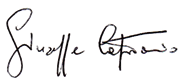 